University of South Australia City East campus SafeZone Boundary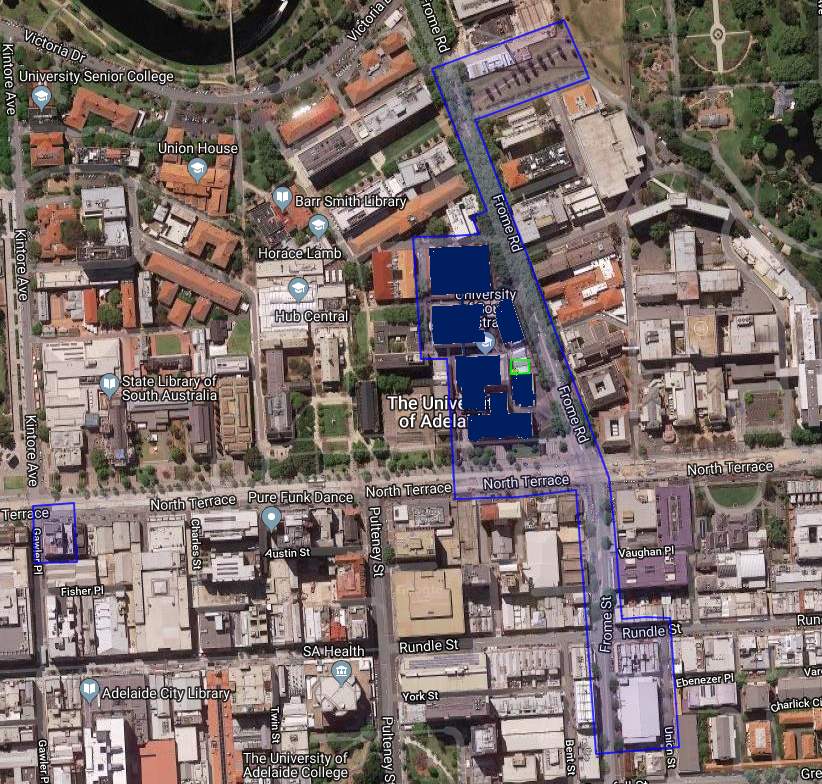 